2019  йил  15 август                   № 5870                             Тошлоқ шаҳарчасиТошлоқ туманида мактаб ёшидаги болаларни умумий ўрта таълимга қамраб олиш мақсадида умумтаълим муассасаларига бириктирилган ҳудудлар (микроҳудуд) доирасини белгилаш тўғрисида	Тошлоқ туман халқ таълими бўлимининг 2019 йил  12 июлдаги      02/390-сонли мурожаатини кўриб чиқиб, Ўзбекистон Республикаси Вазирлар Маҳкамасининг 2017 йил 15 мартдаги 140-сонли қарори билан тасдиқланган “Умумий ўрта таълим тўғрисида” ги Низомнинг 39-бандига (Ўзбекистон Республикаси қонун ҳужжатлари тўплами, 2017 й., 11-сон, 167-модда; Қонун ҳужжатлари маълумотлари миллий базаси, 22.02.2018 й., 09/18/134/0809-сон, 05.06.2018 й., 09/18/410/1304-сон) асосан, Ўзбекистон Республикасининг “Маҳаллий давлат ҳокимияти тўғрисида”ги қонуни 6, 25-моддаларига мувофиқҚАРОР   ҚИЛАМАН:1. Тошлоқ туманида мактаб ёшидаги болаларни умумий ўрта таълимга тўлиқ қамраб олиш бўйича умумтаълим муассасаларига бириктирилган ҳудудлар (микроҳудуд) рўйхати иловага асосан тасдиқлансин.2. Туман ҳокимининг ўринбосари (Ш.Исабоев), туман халқ таълими бўлими (А.Солиев), тумандаги умумтаълим муассасалари раҳбарлари зиммасига мактаб ёшидаги болаларни умумий ўрта таълимга тўлиқ қамраб олиш, ўқувчиларнинг дарсларга қатнашиш ҳолати юзасидан мониторинг олиб бориш ва унинг натижасида аниқланган муаммоларни бартараф этиш бўйича зарур чоралар кўриш вазифаси топширилсин.3. Белгилансинки, тумандаги умумтаълим муассасалари раҳбарлари ўзлари раҳбарлик қилаётган муассасага бириктирилган ҳудуддаги мактаб ёшидаги болаларни ўз вақтида умумтаълим муассасасига ўқишга жалб қилиш учун масъул ҳисобланади.4. “Маҳалла” хайрия жамоат фонди Тошлоқ туман бўлинмаси (А.Ахмедов) ва маҳалла фуқаролар йиғини раисларига мактаб ёшидаги болаларни умумтаълим муассасаларига қамраб олиш жараёнида туман халқ таълими бўлими ҳамда умумтаълим муассасаларига амалий ёрдам бериш тавсия этилсин.5. Мазкур қарор “Тошлоқ тонги” газетасида расмий эълон қилинсин ҳамда туман ҳокимлигининг веб-сайтига жойлаштирилсин.6. Белгилансинки, мазкур қарор расмий эълон қилинган кундан бошлаб кучга киради.7. Ушбу қарорнинг бажарилишини назорат қилиш туман ҳокимининг ўринбосари Ш. Исабоев ва туман халқ таълими бўлими мудири А.Солиев зиммасига юклансин.        Туман ҳокими	   		    	 Ш.Абдусаломов 2Тошлоқ туман ҳокимининг2019  йил 15 августдаги5870-сон қарорига иловаТошлоқ туманида мактаб ёшидаги болаларни умумий ўрта таълимга тўлиқ қамраб олиш бўйича умумтаълим муассасаларига бириктирилган ҳудудлар (микроҳудуд)РЎЙХАТИ2O’zbekiston Respublikasi Farg’ona viloyati TOSHLOQ TUMANIH O K I M I N I N G Q  A R O R I  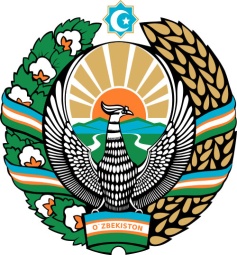 Республика УзбекистанФерганская область ПОСТАНОВЛЕНИЕ Х О К И М А ТАШЛАКСКОГО РАЙОНА№МактабларУмумий ўрта таълим мактабига бириктирилган ҳудудлар (микроҳудуд) 1.1- мактабТошлоқ туман Шодлик, Сув боши  маҳалла фуқаролар йиғинлари, Тошлоқ шаҳарча 2.2- мактабТошлоқ туман Фурқат маҳалла фуқаролар йиғини3.3 - мактабТошлоқ туман Конизар, Терактаги маҳалла фуқаролар йиғинлари4.4 - мактабТошлоқ туман Сўфилар, Катта кўча,Тожикқишлоқ маҳалла фуқаролар йиғинлари5.5 - мактабТошлоқ туман Қўрғонча маҳалла фуқаролар йиғини Ҳамрак қишлоғи 6.6 - мактабТошлоқ туман Қамчифуруш маҳалла фуқаролар йиғини  7.7 - мактабТошлоқ туман Қўрғонча, Найзақайрағоч, Пиёзчилик  маҳалла фуқаролар йиғинлари 8.8 - мактабТошлоқ туман Хотинқуми  маҳалла фуқаролар йиғини9.9 - мактабТошлоқ туман Қанжирға, Ахшак маҳалла фуқаролар йиғинлари10.10 - мактабТошлоқ туман Тоғлиқ, Ахшакгузар маҳалла фуқаролар йиғинлари11.11 - мактабТошлоқ туман Янги йўл  маҳалла фуқаролар йиғини 12.12 - мактабТошлоқ туман Заркент  маҳалла фуқаролар йиғини 13.13 - мактабТошлоқ туман Турват  маҳалла фуқаролар йиғини 14.14 - мактабТошлоқ туман Жарқишлоқ, Чуқурқишлоқ  маҳалла фуқаролар йиғинлари 15.15 - мактабТошлоқ туман Сойбўйи, Гузарбоши, Қуйияккатут  маҳалла фуқаролар йиғинлари16.16 - мактабТошлоқ туман Учолиш маҳалла фуқаролар йиғини17.17- мактабТошлоқ туман Хўжаариқ маҳалла фуқаролар йиғини18.18 - мактабТошлоқ туман Найман  маҳалла фуқаролар йиғини19.19 - мактабТошлоқ туман Истиқлол  маҳалла фуқаролар йиғини20.20 - мактабТошлоқ туман Истиқлол маҳалла фуқаролар йиғини21.21 - мактабТошлоқ туман Қумариқ маҳалла фуқаролар йиғини 22.22 - мактабТошлоқ туман Фароғат  маҳалла фуқаролар йиғини23.23 - мактабТошлоқ туман Меҳнатобод  маҳалла фуқаролар йиғини24.24 - мактабТошлоқ туман Хонариқ маҳалла фуқаролар йиғини25.25 - мактабТошлоқ туман Садда маҳалла фуқаролар йиғини26.26 - мактабТошлоқ туман Чек маҳалла фуқаролар йиғини27.27 - мактабТошлоқ туман Заркент  маҳалла фуқаролар йиғини28.28 - мактабТошлоқ туман Яккавут маҳалла фуқаролар йиғини29.29 - мактабТошлоқ туман Найманбўстон  маҳалла фуқаролар йиғини30.30 - мактабТошлоқ туман Арабмозор, Айланмажар, Кўлариқ маҳалла фуқаролар йиғинлари 31.31 - мактабТошлоқ туман Хонақа  маҳалла фуқаролар йиғини32.32 - мактабТошлоқ туман Бесаранг  маҳалла фуқаролар йиғини33.33 - мактабТошлоқ туман Варзак маҳалла фуқаролар йиғини34.34 - мактабТошлоқ туман Ўзбекистон, Бўстон  маҳалла фуқаролар йиғинлари35.35 - мактабТошлоқ туман Бўстон  маҳалла фуқаролар йиғини 36.36 - мактабТошлоқ туман Қипчоқариқ  маҳалла фуқаролар йиғини  37.37 - мактабТошлоқ туман Сўфилар  маҳалла фуқаролар йиғини 38.38 - мактабТошлоқ туман Юқориқишлоқ маҳалла фуқаролар йиғини 39.39 - мактабТошлоқ туман Пиёзчилик  маҳалла фуқаролар йиғини 40.40 - мактабТошлоқ туман Юқориқишлоқ  маҳалла фуқаролар йиғини 41.41 - мактабТошлоқ туман Қумқишлоқ  маҳалла фуқаролар йиғини 42.42 - мактабТошлоқ туман Юқориқишлоқ  маҳалла фуқаролар йиғини43.43 - мактабТошлоқ туман Хўжаариқ  маҳалла фуқаролар йиғини 44.44 - мактабТошлоқ туман Чек маҳалла фуқаролар йиғини45.45 - мактабТошлоқ туман Кўлариқ  маҳалла фуқаролар йиғини46.47 - мактабТошлоқ туман Ўзбекистон  маҳалла фуқаролар йиғини47.49 - мактабТошлоқ туман Терактаги  маҳалла фуқаролар йиғини48.50 - мактабТошлоқ туман Қумариқ  маҳалла фуқаролар йиғини49.51 - мактабТошлоқ туман Қуйияккатут  маҳалла фуқаролар йиғини 